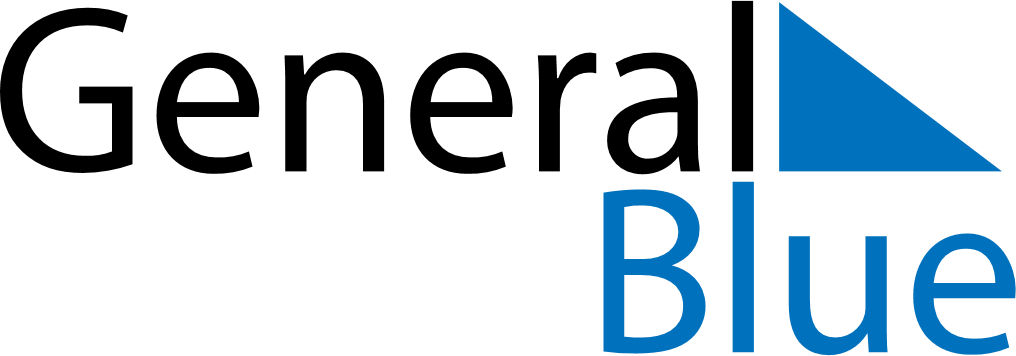 Japan 2021 HolidaysJapan 2021 HolidaysDATENAME OF HOLIDAYJanuary 1, 2021FridayNew Year’s DayJanuary 2, 2021SaturdayJanuary 2ndJanuary 3, 2021SundayJanuary 3rdJanuary 11, 2021MondayComing of Age DayFebruary 11, 2021ThursdayFoundation DayFebruary 23, 2021TuesdayEmperor’s BirthdayMarch 20, 2021SaturdaySpring Equinox DayApril 29, 2021ThursdayShowa DayMay 3, 2021MondayConstitution DayMay 4, 2021TuesdayGreenery DayMay 5, 2021WednesdayChildren’s DayJuly 22, 2021ThursdayMarine DayJuly 23, 2021FridaySports DayAugust 8, 2021SundayMountain DayAugust 9, 2021MondayMountain Day (substitute day)September 20, 2021MondayRespect-for-the-Aged DaySeptember 23, 2021ThursdayAutumnal Equinox DayNovember 3, 2021WednesdayCulture DayNovember 15, 2021MondaySeven-Five-Three FestivalNovember 23, 2021TuesdayLabor Thanksgiving DayDecember 25, 2021SaturdayChristmas DayDecember 31, 2021FridayNew Year’s Eve